MÍSTNÍ RYBÁŘSKÁ SKUPINANEPOMYŠL pořádá dne 14.6.2014rybářské závody na Nepomyšlském rybníkuPrezentace  5.30  - 6.00 hod.Zahájení závodů  -  6.00 hod.Ukončení závodů  - 11.00 hod.Vyhodnocení   - 11.30 hodHodnocení: kapr, amur, lín : 1cm = 1 bod(ostatní  : 1ks = 1 bod)Způsob lovu-chyť a pusťStartovné   150kčObčerstvení  zajištěno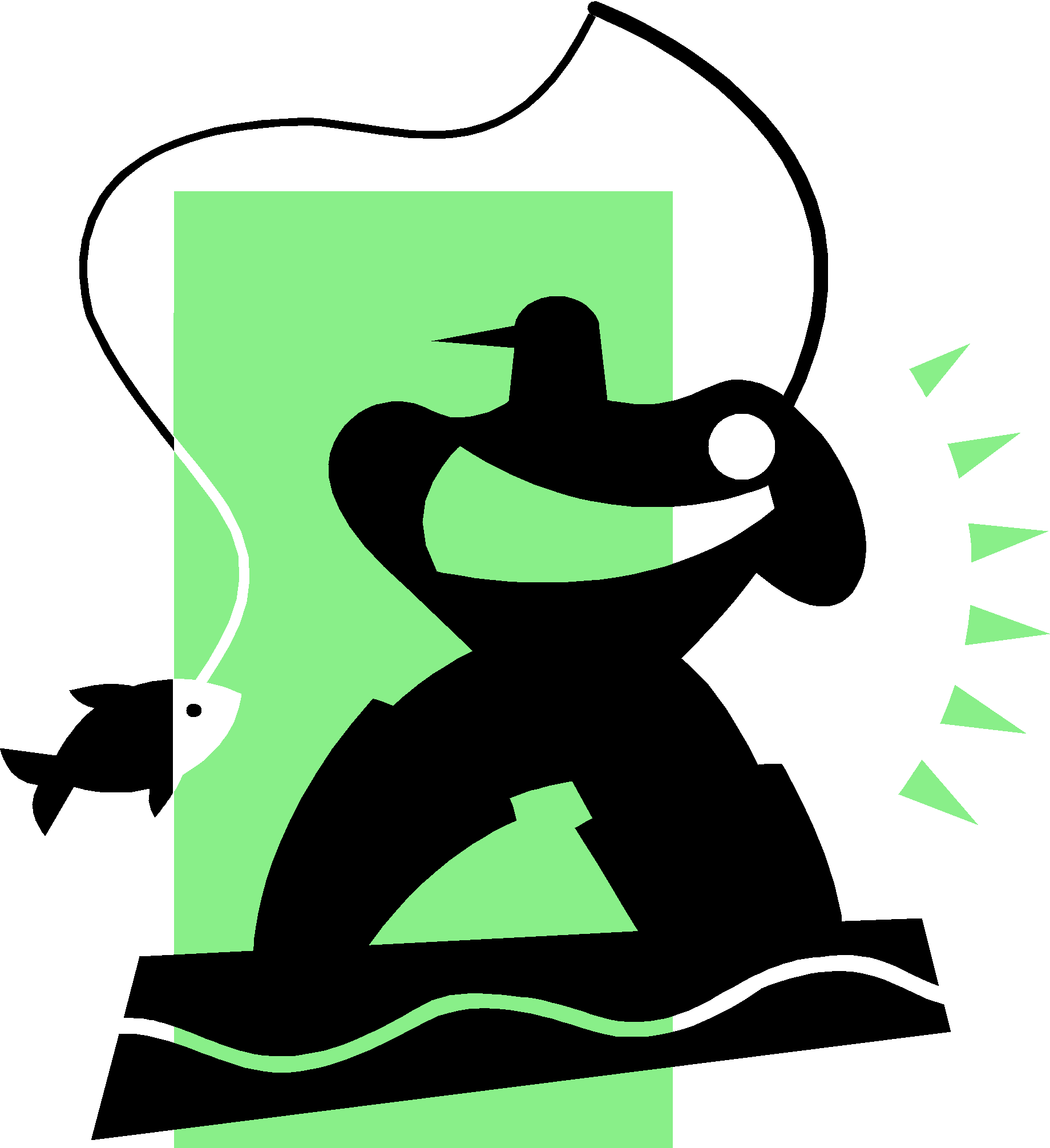 